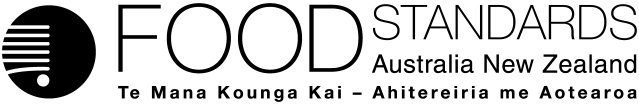 Food Standards (Application A1250 – Pullulanase from GM Bacillus subtilis (gene donor: Bacillus deramificans) as a processing aid) VariationThe Board of Food Standards Australia New Zealand gives notice of the making of this variation under section 92 of the Food Standards Australia New Zealand Act 1991.  The variation commences on the date specified in clause 3 of this variation.12 January 2024 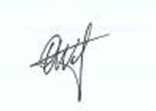 Owen Walsh, Section Manager – Standards ManagementDelegate of the Board of Food Standards Australia New ZealandNote:  This variation will be published in the Commonwealth of Australia Gazette No. FSC 165 on 19 January  2024. This means that this date is the gazettal date for the purposes of clause 3 of the variation. 1	NameThis instrument is the Food Standards (Application A1250 – Pullulanase from GM Bacillus subtilis (gene donor: Bacillus deramificans) as a processing aid) Variation.2	Variation to a Standard in the Australia New Zealand Food Standards CodeThe Schedule varies a Standard in the Australia New Zealand Food Standards Code.3	CommencementThe variation commences on the date of gazettal.ScheduleSchedule 18—Processing aids [1]	Subsection S18—9(3) (table)	Insert:Pullulanase (EC 3.2.1.41) sourced from Bacillus subtilis containing the pullulanase gene from Bacillus deramificansFor use in starch processing for production of glucose syrups and other starch hydrolysates GMP